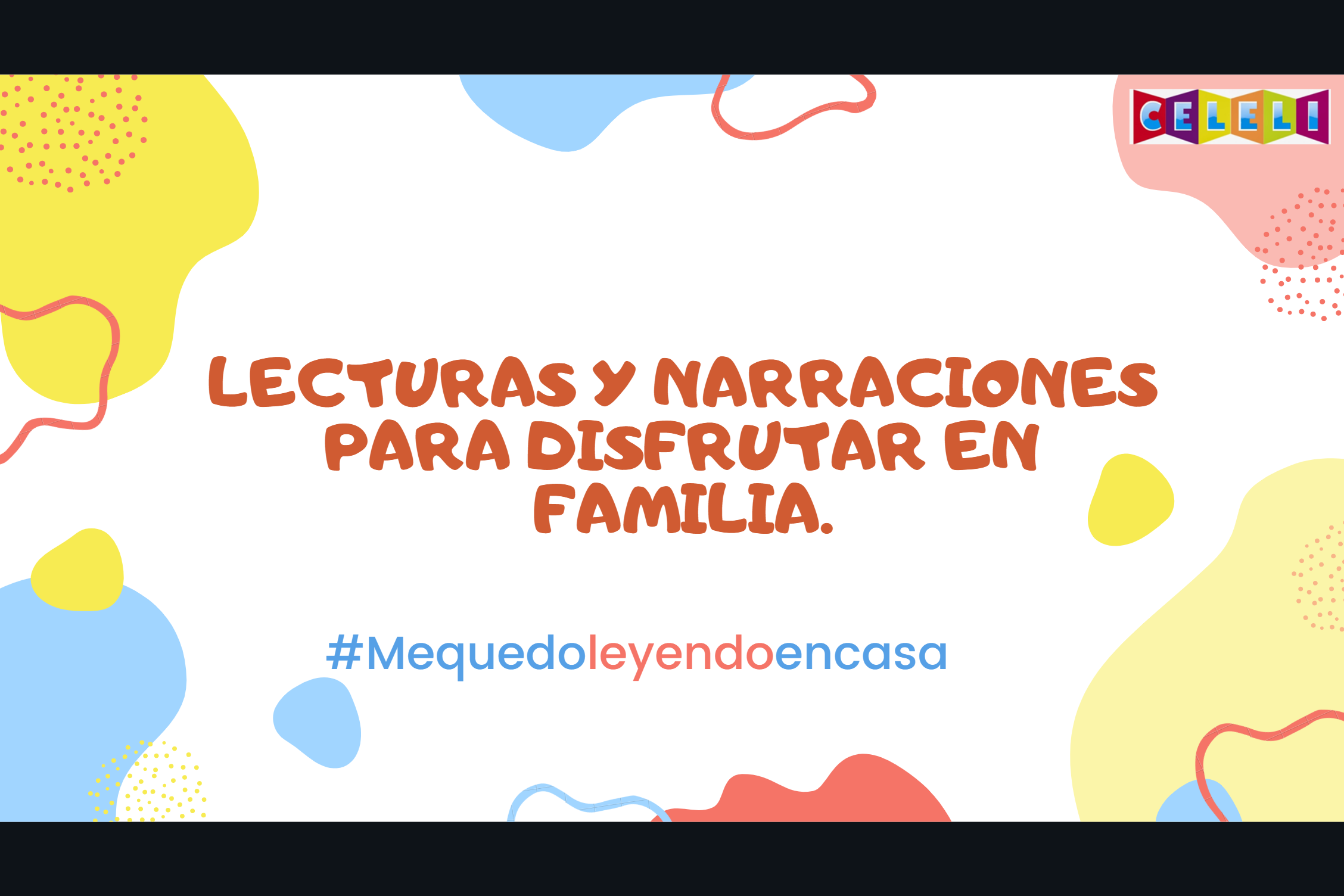 Facebook LiveFaceboook e InstragramCanal de YoutubeBlogsPáginas en líneaPodcastORGANIZACIÓNACTIVIDADDÍA Y HORAPLATAFORMA DIGITALLee conmigoLectura en voz alta Lunes a viernes1:00pmFacebook: https://www.facebook.com/LeeConmigopuertorico/Leamos por siempreLectura comunitariaTodos los sábados2:00pmFacebook: https://www.facebook.com/leamosporsiempre/ORGANIZACIÓNACTIVIDADDÍA Y HORAPLATAFORMA DIGITALTere MarichalLectura de cuentos y canciones Disponibles en todo momento         Canción de los Tres tristes tigresFacebook: https://www.facebook.com/tmarichal/videos/10159017416195752/                      Cuento: La gallinita Roja Facebook:https://www.facebook.com/tmarichal/videos/10159013851145752/Paula MandarinaLectura en voz altaDisponibles en todo momento Instagram: https://instagram.com/paulamandarina?igshid=1sxru1z37qazbLourdes  Tañón Díaz Lectura en voz alta del cuento: Todos hacemos caca por Taro GomiDisponible en todo momentoFacebook:https://www.facebook.com/lourdes.diaz.9404/videos/10156864892116889/Luis PescettiLectura en voz alta del cuento: El punto por Peter ReynoldsDisponible en todo momentoFacebook: https://www.facebook.com/watch/?v=655934201903432Autora e ilustradora: Isset M. PastranaLectura en voz alta del cuento: En el patio de Lucas  Actividades sugeridasDisponible en todo momentoInstagram: https://instagram.com/issetmpastrana?igshid=r056j4f4x4ogFacebook: https://www.facebook.com/issetmpastrana/Leo con mis hijosReseñas de literatura infantil Disponibles en todo momento Instagram: https://instagram.com/leoconmishijos?igshid=13emo4b90qdn5ORGANIZACIÓNACTIVIDADDÍA Y HORAPLATAFORMA DIGITALCELELIUniversidad e Puerto Rico Lecturas en voz alta realizadas por estudiantes de la Maestría en Lectura, Escritura y Literatura Infantil Disponibles en todo momento: Canal de Youtube Youtube: https://www.youtube.com/channel/UClI34oJuLw1FLV98oRfs4WQ (Se publica en la página de Facebook del CELELI)Fundación FlamboyánLecturas en voz altaDisponibles en todo momentoYoutube: https://www.youtube.com/channel/UCvEdSQawiMKMU-muuc1j0YALeamos más Puerto RicoLecturas en voz altaDisponibles en todo momento Youtube: https://www.youtube.com/channel/UCUaJdRdkeC5Cqc8XiylvChAInstagram: https://instagram.com/leamosmaspr?igshid=ye1m2bakti92Facebook: https://www.facebook.com/leamosmaspr/Cuéntame un cuentoDiversidad de lecturas en voz alta de literatura infantil:El Monstruo de colores : Ana Llenas El monstruo va al cole: Ana Llenas Siempre te querré: Debi GilieriEntre otros…Disponibles en todo momentoYoutube: https://www.youtube.com/channel/UCbDJr7JuJ01uL4NnW5xwFcQCuentacuentosLectura en voz alta de literatura infantilDisponibles en todo momentoYoutube: https://www.youtube.com/user/BeatrizMontero¡Âlbum! - Asoc. Editoriales Independientes LIJLectura en voz alta Disponible en todo momentoYoutube: https://www.youtube.com/channel/UCG7XiDT2DsHenpQcvUv3Y5AFundación leerLectura en voz alta: Cosas que pasan por Isol MisentaDisponible en todo momento Youtube: https://www.youtube.com/watch?v=f1pEn1Sw2JY&app=desktopMaestra de corazónLectura del cuento: Mamá, ¿de qué color son los besos?Disponibles en todo momentoYoutube: https://www.youtube.com/watch?v=d9V_PYWfoH4&fbclid=IwAR1pSweCgvn7Dp-09bXhmYbJsTSjSfJVcSGYLTVCi2HiqUeJW9ZIWoQc518ORGANIZACIÓNACTIVIDADDÍA Y HORAPLATAFORMA DIGITALLeamos cuentos juntos Reseñas de literatura infantil Disponibles en todo momento Nuevas cada semanawww.leamoscuentosjuntos.orgLeamos por siempre Reseñas de literatura infantilLecturas en voz altaInformación sobre la importancia de la lectura  y másDisponible en todo momentohttps://www.leamosporsiempre.com/ORGANIZACIÓNACTIVIDADDÍA Y HORAPLATAFORMA DIGITALSantillana Puerto RicoColección gratuita de literatura infantilDisponibles en todo momento https://bit.ly/LiteraturaGOLUKalandraka TVAntonio RubioAntonio RubioBea CamposXoxé BallesterosLecturas en voz alta de CocodriloAnimalesEl pollito de la avellenadaEl pequeño conejo blancoDisponibles en todo momentohttp://www.kalandraka.tv/es/index.phpSección: Cuentos contadosKalandraka TVRecomendaciones de literatura infantilVideos musicalesLecturas en voz alta y másDisponibles en todo momentohttp://www.kalandraka.tv/es/index.phpFundación leerCuentos para escuchar Disponibles en todo momentohttps://www.leer.org/Recursos-Educativos/Chicos/Cuentos-para-escucharORGANIZACIÓNACTIVIDADDÍA Y HORAPLATAFORMA DIGITALGaston Morineau: Cuentoaventuras Lectura de cuentos Disponibles en todo momentoPodcast: https://podcasts.apple.com/us/podcast/cuentoaventuras-cuentos-fabulas-chistes-y-mucho-mas/id420272032?l=esCuentos a la luz de la luna Lectura de cuentos Disponibles en todo momentoPodcast: https://podcasts.apple.com/us/podcast/cuentos-a-la-luz-de-la-luna/id314421519?l=esAndrés Escobar García: Cuentos infantiles Lectura de cuentos, fábulas y otrosDisponibles en todo momentoPodcast: https://podcasts.apple.com/us/podcast/cuentos-infantiles/id1297822140?l=esCuentos encantadosLectura de cuentos en voz altaDisponibles en todo momentoPodcast: https://podcasts.apple.com/us/podcast/cuentos-encantados/id1479024679?l=es